Паспорт проекта.Тип проекта: познавательно-творческий.Продолжительность: краткосрочный (15.12 – 27.12)Участники: дети подготовительной группы, учитель-логопед, воспитатели, родители.Актуальность: научить детей видеть красоту окружающего мира.Конкретизировать представление детей о зиме, как о времени года.Цель: дать знания о живой и неживой природе зимой. Воспитывать любовь к природе  родного края, бережное отношение к ней. Создание условий для развития познавательных и творческих способностей детей в процессе разработки совместного проекта «Зимушка-зима!"Задачи проекта:• Расширять представления о зимних природных явлениях через познавательную деятельность.• Знакомить с явлениями неживой природы (морозы, сильные ветры, идет снег, метут метели, замерзли водоёмы), свойствами снега (белый, хрустящий, рассыпчатый, холодный, пушистый, липкий).• Уточнять и расширять об образе жизни диких животных зимой (заяц, лиса, волк, медведь и белка). Расширять представления о разнообразии птиц (снегири, синицы, воробьи), способах добывания пищи, приспособлении к зимним условиям жизни.• Учить устанавливать связи между живой и неживой природой (погода –состояние воды, снега; время года – состояние растений), анализировать, делать выводы.• Развить любознательность, познавательные интересы, внимание, память, речь, наблюдательность, желание ухаживать за животными и растениями,экологическую воспитанность дошкольников.• Вызывать положительнее эмоции, чувства восхищения природой.• Развивать коммуникативные навыки, память, внимание, творческие способности.Ожидаемые результаты по проекту:• приобретение детьми опыта продуктивного взаимодействия друг с другом;• повышение познавательной активности;• усвоение необходимых знаний по теме «Зима»;• формирование устойчивого интереса к наблюдениям за явлениями в природе.Формы реализации проекта:БеседыНаблюденияИгровая деятельностьПродуктивная деятельность детейЧтение художественной литературыЭтапы реализации проекта:Первый этап – подготовительный:Создание необходимых условий для реализации проекта.Разработка и накопление методических материалов.Создание развивающей среды.Подбор художественной литературы по теме.Второй этап – основной (практический):• Проведение бесед• Чтение художественной литературы• Словесные игры• Дидактические игры• Художественный труд• Подвижные игры.Работа с родителяОформление памяток для родителей «Безопасная зима», участие родителей в конкурсе  лучшая  поделка «Сказочный персонаж».Третий этап заключительный:Обработка результатов по реализации проекта.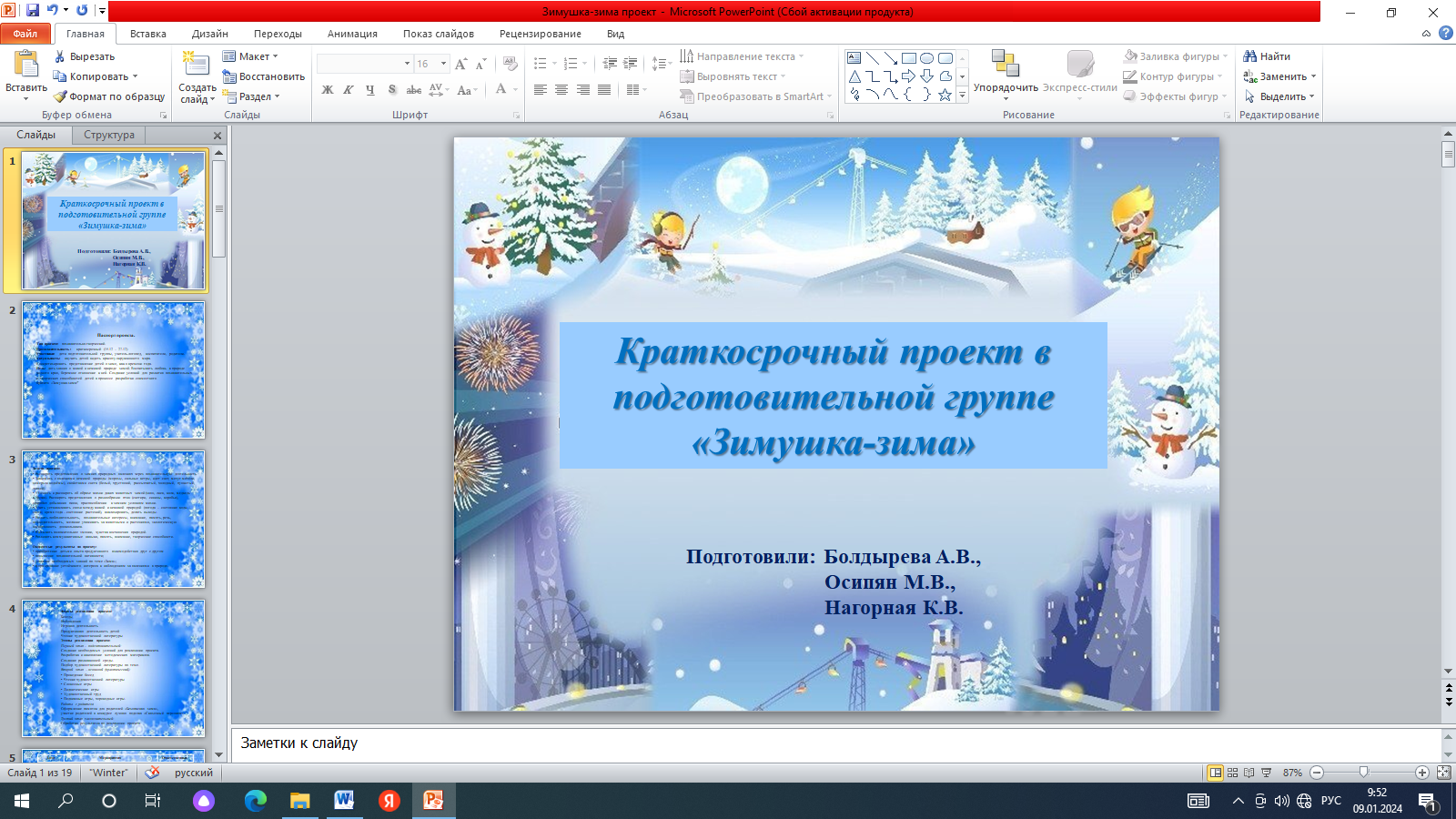 Дата Мероприятия Ответственные 1 неделя15.12 – 21.12 Беседа «Зима»Дыхательное упражнение «Метель»Показ презентации «Зимние забавы»Аппликация «Веселый гномик»Украшение группы к празднику «Украшение елки»Д/и «Выбери признаки зимы»Д/и «Закрой снежинкой лишние картинки»Д/и «Найди пару рукавички»Д/и «Найди такую же шапочку»Работа с родителями: раздача памяток «Безопасная зима»Воспитатели группы, учитель-логопед, родители2 неделя22.12 – 27.12Беседа «Зимующие птицы» Чтение серии рассказов  «Как зимует …?»Пальчиковая гимнастика  «У кормушки»Лепка «Еловая веточка»ИЗО (рисование с аппликацией) «Веселый снеговичек»Подвижная игра «Лыжники»Лепка «Еловая веточка»Аппликация «Символ нового года Дракоша»Д/и «Подбери половинку елки»Д/и «Сосчитай новогодние предметы»Д/и «Найди 5 отличий»Воспитатели группы, учитель-логопед. 